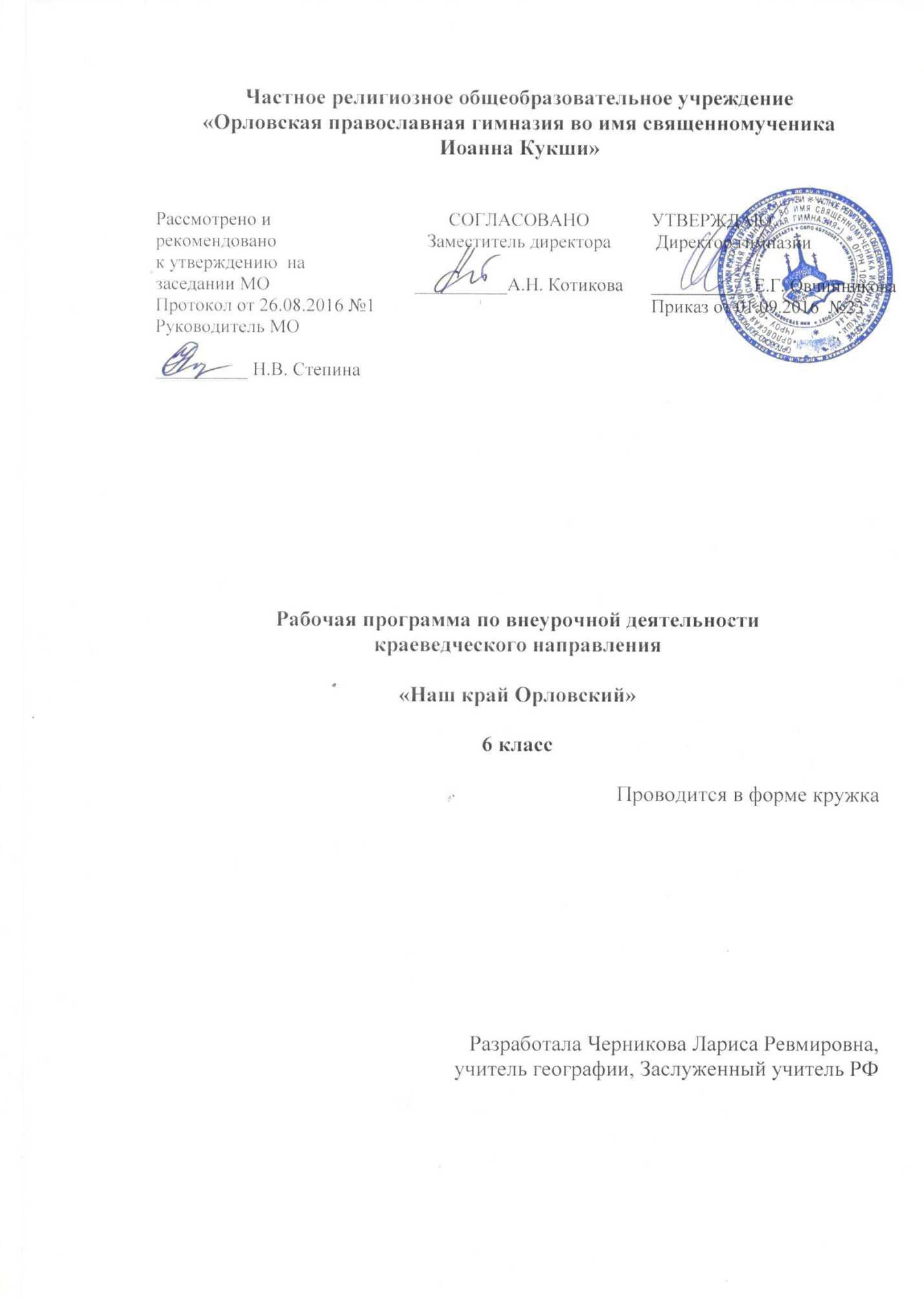 Рабочая программа по внеурочной деятельности.Краеведческого направления«Наш край Орловский»6 классПояснительная запискаРабочая программа составлена на основе программы « Физическая география с элементами краеведения» под редакцией Г.М.Даниловой , М. А.Чапча .Необходимость курса связана  с особой ролью  географии 6 класса которая ,заключается в формировании первичных представлений о географии как  динамично развивающейся науке, являющейся основой рационального взаимодействия человека и окружающей среды .Краеведение изучается параллельно с начальным курсом географии. Именно краеведение самая доступная и интересная наука так как ученик быстрее запоминает то ,что ближе к нему. Поэтому помимо географических знаний учащиеся получают знания « о родном доме».Задачи курса:- сформировать у обучающихся знания о родном крае, как о территории со своеобразной природой , населением ,хозяйством  ;- выявить особенности на территории Орловской области отличительные от других субъектов федерации и мира ;-закрепить умения и навыки ориентирования на местности , работы с картами родного края , с планами местности, навигационными системами ,интернет ресурсами;-обучить умению применять краеведческие знания о родном крае для объяснения и оценки разнообразных явлений и процессов;-способствовать воспитанию любви к своей малой родине, нравственности ,патриотизма;-способствовать формированию экологической , географической и краеведческой культуры, бережного отношения к окружающей среде ;-обучение применению географических и краеведческих знаний и умений в повседневной жизни для сохранения окружающей среды и социально ответственного поведения в ней , а также здоровья учащихся.  Число учебных недельных часов – 1 час ( за год -35)Учебно методический комплекс«География Орловской области»-справочное пособие-изд.ОГУ-1999г« Край наш Орловский» А. Ф.Кострица«Учебные материалы по географии Орловской области» изд. МГУАтлас Орловской области под редакцией Шарапенко А.П. изд .Федеральная служба геодезии и картографии России.№ занятияНазвание темы, урока Кол-вочасовДата проведенияПримечаниеВведение-1ч1Организационное занятие. Цели и задачи курса «Краеведение»12. История образования города Орла-3часа2. История образования города Орла-3часа2. История образования города Орла-3часа2. История образования города Орла-3часа История образования города Орла2А.Ф.Кострица « Наш край Орловский»стр.20-26Экскурсия в краеведческий музей3Практикум .Обработка полученных сведений4Составить репортаж о любом экспонате3. План и карта-6 часов3. План и карта-6 часов3. План и карта-6 часов3. План и карта-6 часовКартометрические методы исследования .Работа с картой Орловской области.5Картометрические методы исследования6Принести компас, чертежные инструментыОриентирование. Азимут. Карта Орловской области.7Орловский музей изобразительных искусств и Тур Хейердал8Знакомство с планом города9Вычерчивание простейшего плана местности вокруг школы. 104. Город Орел .Официальные символы и памятные места-5 часов 4. Город Орел .Официальные символы и памятные места-5 часов 4. Город Орел .Официальные символы и памятные места-5 часов 4. Город Орел .Официальные символы и памятные места-5 часов Город Орел .Официальные символы11Геральдика Орловской области. Экскурсия на Стрелку12Работа с атласом областиГде эта улица ,где этот дом Происхождение названий географических объектов13Памятные места города Орла. Виртуальная экскурсия14-155.Формы рельефа микрорайона школы-2 часа.5.Формы рельефа микрорайона школы-2 часа.5.Формы рельефа микрорайона школы-2 часа.5.Формы рельефа микрорайона школы-2 часа.Экскурсия в ландшафтный сквер Дворянское гнездо»16Лучшие фото . « Любимые места»Речная долина Оки и овраги.176. Топонимика Орловской области.-46. Топонимика Орловской области.-46. Топонимика Орловской области.-46. Топонимика Орловской области.-4Происхождение названий населенных пунктов. Названия , связанные с православием188888Творческие задания по происхождению географических названий .Лингвистический конструктор-происхождение названий рек.19Топонимика Орловской областиВикторина . «Что бы это значило»20Атлас Орловской области Отчет по выполнению творческих заданий.217.Знаменитые земляки-37.Знаменитые земляки-37.Знаменитые земляки-37.Знаменитые земляки-3Заочное знакомство со знаменитыми писателями .Экскурсия в музей писателей орловцев.22-23Полярный исследователь Русанов.Экскурсия в музей Русанова.248. Орловская область сегодня-2часа8. Орловская область сегодня-2часа8. Орловская область сегодня-2часа8. Орловская область сегодня-2часаАдминистративно-территориальное деление области25Населенные пункты области269.Природа Орловской области-7часов9.Природа Орловской области-7часов9.Природа Орловской области-7часов9.Природа Орловской области-7часовЖивотный и растительный мир Орловской области.Экскурсия в краеведческий музей26-27Работа над проектами по теме Охраняемые территории Орловской  области.28Атлас Орловской области Национальный парк « Орловское полесье»29-30ВидеофильмПамятники природы Орловской области31ЭкскурсияВзаимодействие человека и природы32Размышление на экологическую тему.10 Защита проектов, 3 часа10 Защита проектов, 3 часа10 Защита проектов, 3 часа10 Защита проектов, 3 часаМой проект-защита33Защита проектов34Обобщение знаний –урок игра35